Publicado en Torrejón de Ardoz el 24/11/2022 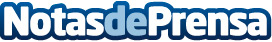 El renovado Parque Corredor celebra con sus clientes el Black Friday y el Mundial de Qatar con diferentes acciones de dinamizaciónBlack Friday: más de 700 premios y ofertas a través de un tótem interactivo de jueves a domingo. Los partidos del mundial de fútbol podrán seguirse en los Cines Yelmo y  el Bowling Center y se celebrarán sorteos de entradas en las redes sociales para ver los partidos del campeonato. Se siguen incorporando nuevas marcas al mix comercial tras su reforma: Media Markt y Calzados Besson se suman a la espectacular oferta, a la que pronto se incorporará  Ikea
Datos de contacto:Javier HerrerosGoodwill Comunicación626 20 73 22Nota de prensa publicada en: https://www.notasdeprensa.es/el-renovado-parque-corredor-celebra-con-sus Categorias: Franquicias Marketing Sociedad Entretenimiento Restauración Consumo Premios http://www.notasdeprensa.es